Podle čl. V/2 Stanov SPDN ČR z.s. svolávám členskou schůzi SPDN na pátek 24. března 2017.Místo konání schůze: Brno Vaňkovka,  vedle nácvikové Café kavárny Práh Café Práh,  Ve Vaňkovce 462/1  - vstup do jednacího sálu přes Café kavárnu!Trasa pro základní orientaci: Z hl. nádraží podchodem směr TESCO, přes křižovatku ul. Úzká, dále vedle budovy Vaňkovka a cca po 7 min. bude vpravo Café kavárna – vstoupíte a příp. obsluhy se zeptáte na malý sál – též bude označeno.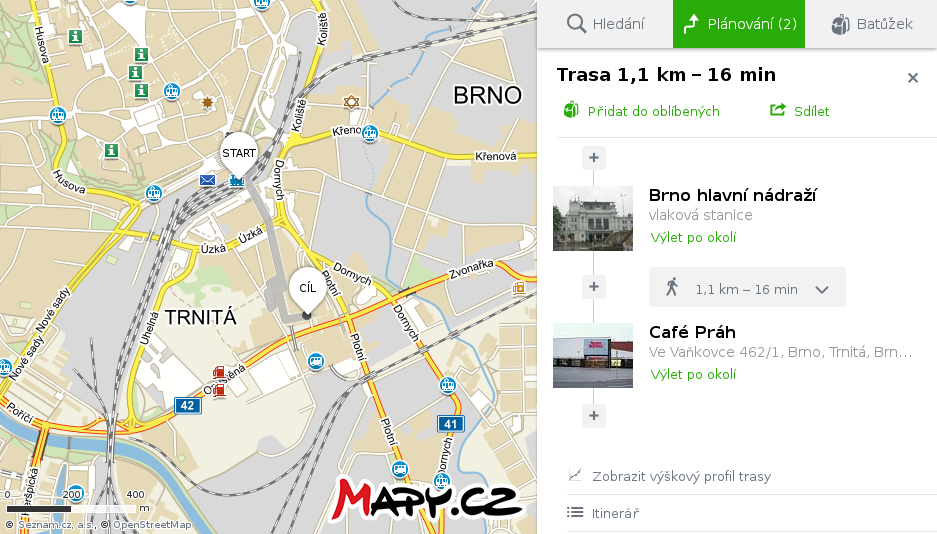 Více o Café Práh na: https://www.firmy.cz/detail/663765-cafe-prah-brno-trnita.htmlProgram schůze:10:00 – 10:10 Zahájení, uvedení programu, schválení zapisovatele a řízení schůze –  předseda10:10 – 14:00 hlavní body programu s diskusí s polední přestávkou dle dohody: a) kontrola úkolů z minulé schůze SPDN v Hradci Králové,Pokračovat v práci na Reformě psychiatrické péče s tím, že bude jmenován zástupce Sdružení do pracovní skupiny: Prevence  Ve spolupráci s Vládním výborem a příslušnými ministerstvy (spravedlnosti, MPSV, zdravotnictví) prosazovat do legislativy kontrolu psychiatrických zařízení podle Usnesení GS OSN Zásada 14/2Připomínkovat připravované novely zák. 108/2006 Sb., O sociálních službách – zejména PnP a bydlení pro DNZák. 372/2011 Sb., o zdravotních službách – zejména zajistit šetření nehod DNZprávu k jednotlivým bodům v návaznosti na současný stav:    Předseda ing. Josef Závišek + členové výboru Mgr. Jana Poljaková a ing. Viliam Vaňo.b) Průběh RPP v Jihomoravském kraji – Závišek, Vaňo + zást. Práh jižní Morava, z.ú.c) Stručné zprávy předsedů regionálních sdružení rodičůd) Závěrečná diskuse a přijetí usnesení.Předpokládaný konec ve 14:30     Kdo z vás by měl zájem o prohlídku bývalé vládní brněnské vily Stiassni, filmového domova Vlasty Buriana v seriálu Bohéma? Nocovaly v ní státní návštěvy (např. Fidel Castro) a je  nyní velmi zdařile zrestaurována.Prohlídka je předběžně domluvena Ing. Vaněm od 15-16h, ale je třeba upřesnit počet zájemců.Prosím sdělte přímo Ing. Vaňovi na e-mail  v.vano@centrum.cz, zda máte zájem co nejdříve.